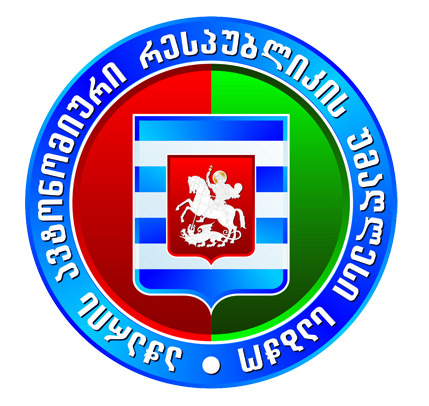 აჭარის ავტონომიური რესპუბლიკისუმაღლესი საბჭოს განათლების, მეცნიერების, კულტურისადა სპორტის  საკითხთა კომიტეტის გასვლითი სხდომისო    ქ    მ    ი   №- 153 ივნისი,  2022 წ. სხდომას თავმჯდომარეობდა -  დავით ბაციკაძეაჭარის ავტონომიური რესპუბლიკის უმაღლესი საბჭოს  განათლების, მეცნიერების, კულტურისა და სპორტის              საკითხთა კომიტეტის თავმჯდომარე   ესწრებოდნენ:  კომიტეტის წევრები:დავით თედორაძე,  ირაკლი ჩავლეიშვილი, ვლადიმერ მგალობლიშვილი, ელგუჯა ბაგრატიონი.კომიტეტის აპარატის პასუხისმგებელი პირები:    ნაირა აბულაძე, ნატო აბუსელიძე, ნონა ტაკიძე, ნინო ანთიძე.არ ესწრებოდა:ნადიმ ვარშანიძე (საპატიო მიზეზით, ესწრებოდა საფინანსო და ეკონომიკურ საკითხთა კომიტეტის სხდომას)ქობულეთის მუნიციპალიტეტის საჯარო სკოლების დირექტორები და ბიბლიოთეკარებიაჭარის ავტონომიური რესპუბლიკის უმაღლესი საბჭოს საზოგადოებასთან ურთიერთობის, ინფორმაციული ტექნოლოგიებისა და პროტოკოლის დეპარტამენტის წარმომადგენლები.დღის წესრიგი3.06.2022 წ.                                                                                                        15:00 სთ.აჭარის ავტონომიური რესპუბლიკის ზოგადსაგანმანათლებლო საჯარო სკოლების ბიბლიოთეკებში არსებული მდგომარეობის შესწავლასთან დაკავშირებით თემატური მოკვლევის დაწყების თაობაზე.       მომხსენებელი:   დავით ბაციკაძე – აჭარის ავტონომიური რესპუბლიკის                                         უმაღლესი საბჭოს განათლების, მეცნიერების კულტურისა და                                    სპორტის  საკითხთა კომიტეტის თავმჯდომარესხდომა გახსნა აჭარის ავტონომიური რესპუბლიკის უმაღლესი საბჭოს  განათლების, მეცნიერების, კულტურისა და სპორტის საკითხთა კომიტეტის თავმჯდომარემ დავით ბაციკაძემ. მან დამსწრეთ გააცნო კომიტეტის სხდომის დღის წესრიგი, რომელიც ერთხმად იქნა დამტკიცებული სხდომაზე დამსწრე კომიტეტის წევრების მიერ. აზრი გამოთქვეს: დღის წესრიგით გათვალისწინებული საკითხი  სხდომის წევრებს წარუდგინა აჭარის ავტონომიური რესპუბლიკის განათლების, მეცნიერების, კულტურისა და სპორტის საკითხთა კომიტეტის თავმჯდომარემ. მან სხდომის წევრებს კიდევ ერთხელ განუმარტა  თემატური მოკვლევის აუცილებლობის შესახებ.  აღნიშნა, რომ თემის დეტალური კვლევის მიზნით, უმაღლესი საბჭოს დარგობრივი კომიტეტი უკვე შეხვდა ხელვაჩაურის მუნიციპალიტეტის რესურსცენტრისა და საჯარო სკოლების ხელმძღვანელებსა და ბიბლიოთეკარებს და კვლავ აგრძელებს საინფორმაციო ხასიათის  შეხვედრებს  დანარჩენ მუნიციპალიტეტებში. აქვე თქვა, რომ ამ თემაზე სპეციალურად მომზადებული კითხვარები  დაგზავნილია მუნიციპალიტეტების საჯარო სკოლებში და კომიტეტი ელოდება მათგან  პასუხებს, სადაც წერილობით იქნება ჩამოყალიბებული არსებული პრობლემები და  მათი გადაჭრის გზებთან დაკავშირებული იდეები. თემატური მოკვლევის ჯგუფის წევრები მიღებული ინფორმაციის ანალიზის საფუძველზე შეისწავლიან ბიბლიოთეკებში არსებულ მდგომარეობას, გამოწვევებს, პერსპექტივებს და  შეიმუშავებენ შესაბამის რეკომენდაციებს.„მუნიციპალიტეტების საჯარო სკოლების ბიბლიოთეკებში არსებული მდგომარეობის გაცნობა მოგვცემს საშუალებას მივიღოთ სრული ინფორმაცია თუ რა გამოწვევები არსებობს მატერიალურ-ტექნიკური თვალსაზრისით, რამდენად პასუხობს ეს სივრცეები საგანმანათლებლო სფეროში არსებულ თანამედროვე გამოწვევებს და საჭიროებებს. მიღებული მონაცემების ანალიზი დაგვეხმარება შედეგზე ორიენტირებული რეკომენდაციების და სამოქმედო გეგმების შემუშავებაში“ - აღნიშნა კომიტეტის თავმჯდომარემ დავით ბაციკაძემ.სხდომა წარიმართა კითხვა-პასუხის რეჟიმში. სხდომაზე დამსწრე ბიბლიოთეკარებმა, პედაგოგებმა და რესურსცენტრის თანამშრომლებმა თავიანთი მოსაზრებები დააფიქსირეს საჯარო სკოლების ბიბლიოთეკების განვითარების, მოზარდზე მორგებული გარემოს შექმნისა და ახალი სტანდარტების დანერგვის საკითხებზე.კომიტეტის თავმჯდომარემ აღნიშნა, რომ ანალოგიური ხასიათისა და შინაარსის გასვლითი სხდომები აჭარის მაღალმთიან მუნიციპალიტეტებშიც გაიმართება,  შეგროვებული ინფორმაციის ანალიზის შემდეგ კი მომზადდება დასკვნა, რომლის საფუძველზეც დაიგეგმება სათანადო ღონისძიებები და შემუშავდება რეკომენდაციები.მოსმენის შედეგი:  აჭარის ავტონომიური რესპუბლიკის უმაღლესი საბჭოს განათლების, მეცნიერების, კულტურისა და სპორტის საკითხთა კომიტეტის წევრებმა გადაწყვიტეს, რომ ანალოგიური ხასიათისა და შინაარსის გასვლითი სხდომები გაიმართოს აჭარის სხვა მუნიციპალიტეტებშიც;  შეგროვებული ინფორმაციის ანალიზის შემდეგ მომზადდეს დასკვნა, რომლის საფუძველზეც დაიგეგმება სათანადო ღონისძიებები და შემუშავდება რეკომენდაციები.    განათლების, მეცნიერების, კულტურისა  და სპორტის საკითხთა კომიტეტის თავმჯდომარე                       /დავით ბაციკაძე/    განათლების, მეცნიერების, კულტურისა             და სპორტის საკითხთა  კომიტეტის                                   აპარატის უფროსი                                               /ნაირა  აბულაძე/